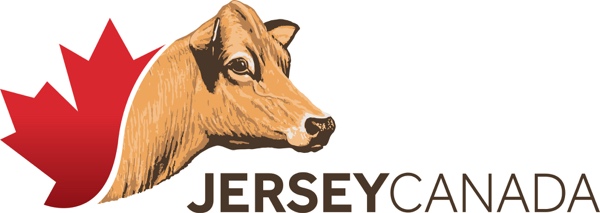 PLEASE COMPLETE & RETURNMail:  Jersey Canada, 350 Speedvale Avenue West, Unit 9, Guelph, Ontario N1H 7M7Fax: (519) 821-2723 		Email: phyllis@jerseycanada.com	Payment method:        Cheque payable to 2020 Jersey Canada AGM           Jersey Canada Account Number	 Visa		MastercardCredit card information:  Card number							 Expiry date			Cardholder name							  SignatureName(s) (Please print and include all names)Herd PrefixMailing AddressTownPostal codeEmail TelephoneCell PhoneAirport, date and time of arrivalREGISTRATIONFriday, March 27, 2020Farm Tours  Lunch - Sugar Shack (Presenting All Canadian Awards)  # ___________ ($30.00 charge per person, but must register for lunch & bus)#___________($20.00 charge per person, for lunch only)Hospitality  Room –  social evening   (snacks only no meal)# ___________ ($15.00 per person)Saturday, March 28, 2020Breakfast -  (presenting Youth of Distinction &  Young Achievers)#____________($20.00 per person)President’s Luncheon (Hall of Fame, Class Leaders & Production Awards)# ___________ ($30.00 per person)Awards Banquet  (Presenting Master & Constructive Breeder, Distinguished Service, Hall of Fame Trophy, President’s Cup)# ___________ ($50.00 per person)Late Fee for registrations received after February 21, 2020# ___________ ($20 per person)Total  (Complete package: $145.00 per person or $165.00 after February 21, 2020)$ _____________ 